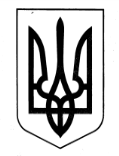 ЛИБОХОРСЬКА ГІМНАЗІЯ(ЗАКЛАД ЗАГАЛЬНОЇ СЕРЕДНЬОЇ ОСВІТИ – ЗАКЛАД ДОШКІЛЬНОЇ ОСВІТИ)БОРИНСЬКОЇ СЕЛИЩНОЇ РАДИ САМБІРСЬКОГО РАЙОНУЛЬВІВСЬКОЇ ОБЛАСТІЄДРПОУ 2648486382 555, вул. Центральна, 495А село Либохора Самбірський район  Львівська область,e-mail:  lybochorska.zosh@gmail.com, сайт: https://lybochorska-zosh.e-schools.infoНАКАЗ10.02.2022                                                     с.Либохора                                            №21Про організацію роботи з профілактики нещасних випадків у ЛИБОХОРСЬКІЙ ГІМНАЗІЇ У 2022 році 	 На виконання Законів України «Про освіту», «Про охорону праці», наказів Міністерства освіти і науки України від 26Л2.2017 № 1669 «Про затвердження Положення про організацію роботи з охорони праці та безпеки життєдіяльності учасників освітнього процесу в установах і закладах освіти», від 16.05.2019 № 659 «Про затвердження Положення про порядок розслідування нещасних випадків, що сталися із здобувачами освіти під час освітнього процесу» та з метою створення належних умов освітнього процесу, організації роботи з охорони праці та безпеки життєдіяльності учасників освітнього процесу щодо попередження та профілактики нещасних випадків, наказу Департаменту освіти і науки ЛОДА від 10.11.21 р №07-01/07 «Про організацію роботи з профілактики нещасних випадків у закладах освіти Львівської області в 2022 році» та наказу  відділу освіти, культури, туризму, молоді та спорту Боринської селищної ради від 09.02.2022 року №46, НАКАЗУЮ:Відповідальній за організацію роботи з охорони праці, заступнику директора з НВР Гакавчин Н.М. та класним керівникам 1-9 класів: 1.1. Організувати роботу з охорони праці та безпеки життєдіяльності в закладах освіти відповідно до наказу Міністерства освіти і науки України від 26.12.2017 № 1669 «Про затвердження Положення про організацію роботи з охорони праці та безпеки життєдіяльності учасників освітнього процесу в установах і закладах освіти»; заборонити проведення освітнього процесу за наявності шкідливих та небезпечних умов. 1.2. Організувати роботу щодо розроблення та періодичного перегляду інструкцій з охорони праці відповідно до наказу Міністерства соціальної політики України від 30.03.2017 № 526 «Про внесення змін до Положення про розробку інструкцій з охорони праці». 1.3. Проводити інструктажі з безпеки життєдіяльності для здобувачів освіти щодо безпеки життєдіяльності під час освітнього процесу та у побуті, про дотримання обмежень для запобігання поширення коронавірусної хвороби (СОVID-19), правил пожежної безпеки, електробезпеки, безпеки дорожнього руху, поведінки у закладі освіти, в громадських місцях, попередження травмування на об’єктах залізничної інфраструктури, дій у випадку надзвичайних ситуацій тощо.1.4. Проводити інструктажі для працівників з питань охорони праці, електробезпеки, пожежної безпеки та дій у надзвичайних ситуаціях з безпечного перебування у закладі освіти та у побуті (вдома, на вулиці, у громадських місцях, приміщеннях, транспорті тощо), із записом у журналі реєстрації інструктажів. 1.5. Проводити профілактичну роботу щодо запобігання нещасним випадкам з учасниками освітнього процесу.1.6. Організувати роботу щодо належного чергування адміністрації закладу освіти та педагогічних працівників на травмонебезпечних ділянках (сходи, вестибюль, їдальня, спортмайданчик тощо). 1.7. Проводити профілактичну роботу з батьками щодо попередження травматизму дітей у побуті, розглядати дане питання на батьківських зборах, в індивідуальних бесідах тощо. 1.8. Довести до відома педагогічних працівників, батьків порядок дій у разі виникнення нещасних випадків із дітьми та правила надання домедичної допомоги при отриманні травм. 1.9. Повідомляти відділ освіти, культури, туризму, молоді та спорту Боринської с/р про настання нещасного випадку серед працівників або здобувачів освіти письмово, суворо дотримуючись термінів визначених у Табелі термінових та строкових донесень (наказ Міністерства освіти і науки України від 11.08.2020 № 1037 «Про затвердження Табеля термінових та строкових донесень МОН з питань цивільного захисту та безпеки життєдіяльності») та вживати усіх необхідних заходів, передбачених «Порядком розслідування та обліку нещасних випадків, професійних захворювань та аварій на виробництві», затвердженим постановою Кабінету Міністрів України від 17.04.2019 № 337 та «Положенням про порядок розслідування нещасних випадків, що сталися із здобувачами освіти під час освітнього процесу», затвердженим наказом Міністерства освіти і науки України від 16.05.2019 № 659. 1.10. Забезпечити виконання вимог нормативно-правових актів з питань охорони праці, заходів з охорони праці, безпеки життєдіяльності, передбачених колективним(ою) договором (угодою), приписів органів державного нагляду за охороною праці, пропозицій виборного органу первинної профспілкової організації (представника профспілки). 1.11. Проводити періодично протягом року перевірку технічного стану обладнання, устаткування навчальних приміщень, інженерно-технічних комунікацій закладу освіти на відповідність до чинних стандартів, правил, норм з охорони праці.2.  Довести наказ до всього педколективу .3. Відповідальність за виконанням наказу покласти на заступника директора з НВР Гакавчин Н.М.2. Контроль за виконанням даного наказу залишаю за собою. Директор  _________________ В.М.БринчакЗ наказом ознайомлені ________________ Н.М.Гакавчин			            _______________М.В.Комарницький                                               _______________Г.В.Фатич_______________ С.В.Комарницький_______________ Л.В.Єрега_______________ М.Г.Щур _______________ Л.В.Клюйник_______________ Г.В.Цимбір_______________ Г.Д.Комарницька_______________ М.В.Павліш_______________ І.В.Сиплива_______________ Л.Г.Ціко